                Timeline of the Erasmus+ Project:                            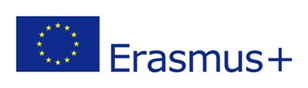 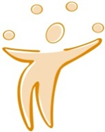 Bioplastics: The Future of Food Packaging?COMMON TASKSBEFORE MEETINGS A1 Preparing presentationsA2 Revision of timelineA3 EvaluationA4 Organizing the meetingBETWEEN PROJECT MEETINGSA5 Students: Work on CLIL exercisesA6 Stu: Using their blog + social mediaA7 Stu: Work on magazineA8 Stu: Revision of project management + business planA9 Stu: Work on videos to demonstrate the production phase A10 Stu: Work on mini-dictionaryA11 Teachers: Revision of students’ workA12 Tea: Update data on TwinSpaceA13 Tea and stu: Conferences about outstanding questions/problems/steps of projectA50 Introduction of tools + methods to create CLIL exercisesDURING PMA14 Revision of work on blogsA15  Workshops (we have to work during 3 full days; only 2 days can be used for sightseeing; in general: 5 working days, 2 days to travel; if possible try to do the workshops in the morning)A16 Visit to bioplastic production companies (make sure guided tours are in simple English and short!!)A17 Revision of timeline + steps of projectA18 Work on blogs + website for the bioplastic products A19 Work in international stu groupsA20 Create videos to demonstrate the production phase A21 Coordinator meetings (enough time!!)A22 Visit to the mayor or local equivalent A23 Stu stay in host familiesA24 Visiting some sights (“photo bomb tour”?)A25 Feedback of the pmBring EUROPASSES to every mobility!AFTER PM A26 Upload results on TwinSpace A27 Create a retrospective presentation for each mobility (to show at the end), containing images from the weekA28 Newspaper articles + articles for homepages about pmA29 Update Erasmus cornersA30 Inform stakeholders about the outcomes of pmA31 Evaluation of pmDateCommon Tasks:Who is responsible (teacher and class)How?At the beginning of the projectDecember 2017end of October (list of students is uploaded to TwinSpace)BEFORE 1ST PM IN DEA40 Posters + brochures designed for parents, school (open day at school) / students contact each other via eTwinning; add students to eTwinning/TwinSpaceErasmus board createdA41 Project presented to local authorities + press / Mini-conferences for stakeholders, write a newspaper articleA42 Students start to organise themselves into international groups with the help of the “game” (see TwinSpace), videos, PowerPoints, WhatsApp, Facebook, SkypePrepare presentations (10 minutes) about visiting students from all countries (“the game”), the town, region and the country.Germany: send methods of how to produce bioplastics to countries – so that everyone has a ‘rough’ idea, but countries don’t produce at home!!Germany: Buy material that is needed for e.g. 5 different productsCreate a questionnaire about the project meeting in Germany for students (evaluate knowledge and experience) and teachers (experience).Find host families!! Teachers stay at hotel.Starting the main website about the two-year work.Write articles (keyword search) for bioplastics website until meeting in Germany!GoogleDrive Europass!each countryUllaUlla/CarolinVagelis/students from each countryCarolinGo personally to the newspaper and present the project; or you write the article yourself and send it to the newspaper online (google?)21-27 of January (5 working days)Meeting in Germany: “Production of Bioplastic Food Packaging”Fly to Stuttgart/Frankfurt International airport/Baden-Baden, KarlsruhePresentations (10 minutes) about visiting students from all countries (“the game”), the town, region and the country.A52 Starting international stu project groups, 2-3 stu from each countryAt the beginning, make a list for each group: 3 students from Germany, 3 students from Romania, 1 from GR, 1 from GB- then students add their names (see workshops last project)Icebreakers during first day: Charades, PictionaryPress group is needed!!A59 Production of bioplastic food packaging in international stu groupsAt the end of week students should know which product they want to produceA60 International stu groups make videos of production processA61 Workshops: Business Plan (introduction at the beginning of the week; fill in at the end of week)1. Business Summary2. Product and Services+ project management (create a timeline/plan: what do you want to produce, how do you want to do it?)A62 Workshop DHBW Mosbach: Brainstorming/problem solving process regarding the production processA16  Visit of bioplastic production companiesA lot of time for coordinators meeting!!UllaHeatherUllaBefore meeting in RomaniaA44 Preparation of presentations (5 minutes, PP, gallery walk, etc.) about the impact of plastic in our own countries (statistics about plastics, waste, pictures, films)Start the mini-dictionaryA57 Market research (questionnaires for families, students, etc. ) + evaluation of results Create CLIL exercises (for future students); create a quiz that all students can play during the mobility?!Enquiry about plastic moulds (Lee).each countryVagelisall countriesLeeLee22/4 – 28/4 2018Second Project Meeting in Romania: “Why Bioplastics?”fly to Iasi (2h)/Bucharest (5-6h)/Bacau (1h)A45 Presentations about the impact of plastic in our own countries  (5 minutes per country)A57 Present market research (questionnaires for families, students, etc.) + evaluation of results Show/play the online quizzes/CLIL exercises/word gamesA47 Workshops: song of the project, logo/mascot, wordle, role play (e.g. glossary group), press (only two hours for workshops!!) (each task has two groups)Be as visual as possible!A46 Romanian students present their “World-Eco-School” A48 Workshops about the environmental background + impact of plastics, bioplastics, waste Continue to work on the business plan3. Market research4. SWOT (Strengths, Weaknesses, Opportunities and Threat)and if there is time: 5. Backup plan/alternative for the productWork on bioplastics products (improve original product; find moulds?!) A53 Start a blog about the two-year process (a way to publish the progress of the work); first blogger post should be linked to a Padlet. (“Who are we?”)Workshop: ChemSketchBioplastics products have to be finished in Romania!!A lot of time for teachers meeting!!!Create evaluation of meetingeach countryRomaniaHeatherUlla/HeatherVagelisUllaNadiaBefore meeting in GreeceA63 International stu groups collect materials to design blogs A64 Finalizing videos, reaction equations using ChemSketchA65 Preparing presentations about bioplastic factories from each countryfirst/second week of October 2018Meeting in Greece: “Creating a Website to Promote our Bioplastic Products” fly to HeraklionA66 Presentations about bioplastic factories from each countryA36 Web promotion steps A67 Workshops about web promotion guided by the company CyberlogicPress groupA68 Stu groups create websites for their bioplastic productsVisit of Agrodiatrofiki In Greece: revise the whole business plan A54 Visit a bioplastic production company, plastics company or chemistry lab)Visit university?Finalise the mini-dictionaryVagelis/company CyberlogicHeatherBefore meeting in Great BritainA14, 18, 68 Revision of website and blogsA7 Revision of material for magazineStudents bring their finished bioplastics products, videos, and business plansInternational groups should have a Google Drive containing videos of the product.  They should select the videos they will use in their promotional videos ready for the workshop in GB first week of April 2019 or first week of MayFourth project meeting in Great Britain: “Presentation Of Our Bioplastic Products And Website”Students bring their finished productsA69 Workshops: how to present + promote a product Workshop: video editing (how to present your product stylistically/effectively; create a ‘brand experience’ = the customer experiences the brand)A70 Presentation + evaluation of bioplastic products + websites to LondonBioPackaging/Lee’s friend Steve (will help students promote their products)A71 Workshop: finding a job on the European job market(EURES = database to find a job in the European Union; create CVs/Personal Statements/soft skills; skills needed to work in bioplastics companies?)Create a glossary of soft skills (Lee)A7 Finalizing magazine about whole project Final eBook MUST be made in GB about bioplastics, CLIL exercises, mini-dictionaryA72 Get together with representatives of University of Kent (be in a lecture hall and present the materials; 50 people)Royal Society of Chemistry: publish article about project?Campaigning with the bioplastic products (have info-stands in front of train stations and raise people’s awareness; use Piktochart to create infographics)LeeLeeHeather